SNP Memo #2020-2021-13
COMMONWEALTH of VIRGINIA 
Department of Education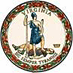 DATE: August 14, 2020TO: Directors, Supervisors, and Contact Persons AddressedFROM: Sandra C. Curwood, PhD, RDN, SandySUBJECT: Fiscal Year 2020-2021 Child and Adult Care Food Program Application Renewal DelayThe Virginia Department of Education, Office of School Nutrition Programs (VDOE-SNP), is delaying the opening of the fiscal year 2020-2021 application packet for the At-Risk component of the Child and Adult Care Food Program (CACFP) in SNPWeb to August 24, 2020. The opening is delayed due a software update within SNPWeb. For questions regarding the status of your CACFP application renewal, this memo, or general programmatic questions, please contact your assigned SNP regional specialist for schools or CNP regional specialist for non-schools. The VDOE-SNP looks forward to another successful CACFP season and working together to ensure access to healthy food for all children in Virginia.SCC/MVP/tc